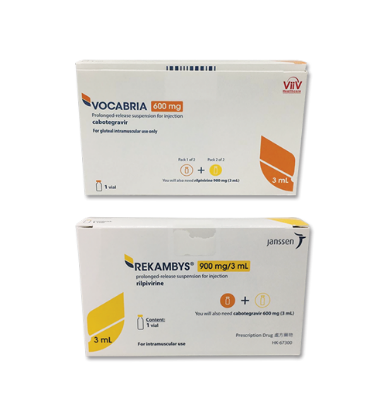 ¿Qué es RILPIVIRINA+CABOTEGRAVIR?  Son dos antivirales que contienen Rilpivirina y Cabotegravir que impiden la replicación viral, utilizado en el tratamiento del VIH para mantener la carga viral indetectable. ¿Qué dosis debo tomar? Rilpivirina y Cabotegravir se administran por vía intramuscular. Son preparados de acción prolongada. Tras la primera dosis, al mes será necesario una nueva administración. Posteriormente la administración de ambos fármacos será cada 8 semanas. Puede ser necesario iniciar con ambos fármacos por vía oral antes de la administración intramuscular. ¿Cómo se administra RILPIVIRINA+CABOTEGRAVIR? Cada administración se realiza mediante inyección glútea en lugares separados en la misma visita por personal sanitario especializado.  ¿Qué hago si olvido una dosis? Si pasa una semana de la fecha prevista de administración, consulte con su médico/farmacéutico inmediatamente. Es importante mantener las visitas de administración programadas. Hable con su médico o farmacéutico si piensa que no va a poder acudir a alguna cita de administración.No suspenda el tratamiento sin consultarlo con su médico o farmacéutico. ¿Qué debe contarle a su médico y farmacéutico antes de empezar el tratamiento? Historial de alergia a Rilpivirina o Cabotegravir o alguno de sus excipientes.Uso de algunos fármacos como rifampicina, rifapentina, carbamazepina, oxcarbazepina, fenitoína o fenobarbital. Hepatitis BEmbarazo y lactancia¿Qué efectos adversos puedo tener? Muy frecuentes (1 de cada 10 personas): -Reacción en el punto de inyección-Dolor de cabeza-Pirexia (Sensación de calor).Frecuentes (5 de cada 100 personas):-Sueños anormales, depresión, ansiedad, insomnio-Mareos, náuseas,  vómitos, dolor abdominal, diarrea.-Erupción, dolores musculares, cansancio.¿ RILPIVIRINA+CABOTEGRAVIR pueden interaccionar con otros medicamentos? Debe informar a su médico y farmacéutico de toda la medicación y productos naturales que tome. Algunos de los medicamentos que producen interacciones con Rilpivirina+Cabotegravir son:Precauciones Especiales: 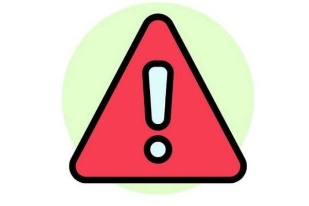 Estos medicamentos son de acción prolongada. Si interrumpe el tratamiento, los niveles bajos de los fármacos no le protegerán frente al virus y el virus se puede volver resistente. 